Publicado en Barcelona el 03/07/2020 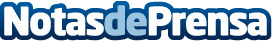 Social selling: la herramienta  recomendada por Wonder World Media  para vender a través de redes socialesVender a través de las redes sociales no sólo es posible y viable  sino que se ha convertido en uno de los mejores escenarios para incrementar las ventas. Averigua cómo hacerloDatos de contacto:Wonder World Media665775878Nota de prensa publicada en: https://www.notasdeprensa.es/social-selling-la-herramienta-recomendada-por Categorias: Internacional Nacional Finanzas Marketing E-Commerce http://www.notasdeprensa.es